KOLEDAR IN ORIENTACIJA  V ČASUVPRAŠANJA ZA UČENJE IN PONAVLJANJEKatere vrste koledarjev poznaš?Koliko mesecev ima leto?Naštej mesece v letu (po vrsti). Naštej nekaj značilnosti posameznega meseca.Koliko dni ima leto?Koliko dni ima prestopno leto? Zakaj?Kateri mesec v letu je najkrajši? Koliko dni ima?Kateri meseci imajo 30 dni? Kateri meseci imajo 31 dni?Koliko dni ima teden?Naštej dneve v tednu (po vrsti).Kaj delaš posamezni dan v tednu?Kaj si delal včeraj, kaj delaš danes in kaj boš delal jutri? (preteklost,      sedanjost, prihodnost)Kateri dan je pred ponedeljkom? Kateri dan je za sredo? Kateri dan  je med četrtkom in soboto?Koliko dni ima mesec avgust? Koliko dni ima maj?Koliko dni ima november?Koliko dni ima marec?Kateri letni čas je avgusta?Kateri letni čas je maja?Na koledarju poišči, na kateri dan pridejo letos: 6. marec 14. junij    21. februar 4. 10.17. 5.11. 8.      25. 12. Povej, kateri datum je: prvi četrtek v mesecu novembrudruga sreda v oktobruzadnja nedelja v februarjutretja sobota v junijuIzpiši datume:vseh torkov v apriluvseh petkov v majuvseh ponedeljkov v decembruNaštej letne čase.Povej nekaj značilnosti zime. Povej nekaj značilnosti pomladi.Povej nekaj značilnosti poletja.Povej nekaj značilnosti zime jeseni.Kateri letni čas pride za pomladjo, pred zimo, …?Kateri dnevi so na koledarju označeni z rdečo (drugo) barvo?Kdaj imaš rojstni dan? Napiši datum. Poišči ga na koledarju. Kdaj bodo poletne počitnice?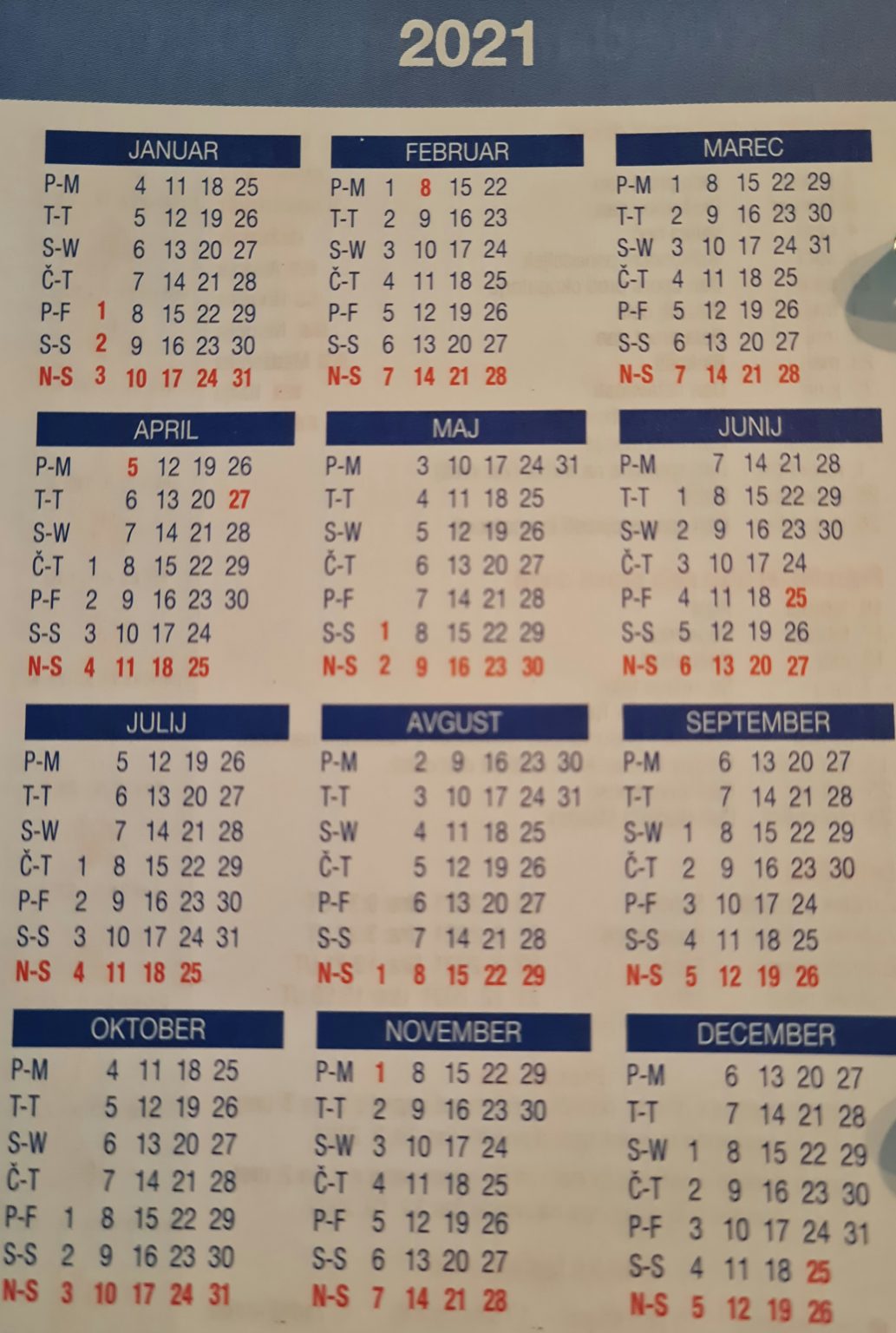 